Πίνακας περιεχομένωνΕπισκόπηση των προγραμμάτων 1Γρήγορα αποτελέσματα 2Τι να συμπεριλάβετε 2Εστιάστε στο δυνατότερο σημείο σας 2Μην ξεχνάτε την αποστολή 3Κάντε το δικό σας 4Προσαρμόστε το σε χρόνο μηδέν 4Δώστε του εκπληκτική εμφάνιση 4Τα προϊόντα και οι υπηρεσίες μας 5Τα προϊόντα και οι υπηρεσίες μαςΠροϊόν ή υπηρεσία 1Προϊόν ή υπηρεσία 2Προϊόν ή υπηρεσία 35Κάντε το δικό σαςΠιστεύετε ότι ένα έγγραφο με τόσο καλή εμφάνιση μάλλον θα παρουσιάζει δυσκολίες στη μορφοποίηση; Ακριβώς το αντίθετο!Δημιουργήσαμε στυλ με τα οποία μπορείτε να αντιστοιχίσετε τη μορφοποίηση σε αυτό το φυλλάδιο με μόλις ένα κλικ. Στην Κεντρική καρτέλα της κορδέλας, δείτε τη συλλογή "Στυλ".Αυτό είναι το στυλ "Απόσπασμα". Είναι εξαιρετικό για την επισήμανση ορισμένων πολύ σημαντικών σημείων.Προσαρμόστε το σε χρόνο μηδένΓια να αντικαταστήσετε κείμενο κράτησης θέσης με το δικό σας, απλώς επιλέξτε το και ξεκινήστε να πληκτρολογείτε. Κατά την πληκτρολόγηση ή την αντιγραφή ή κειμένου, μην συμπεριλάβετε κενό διάστημα στα δεξιά ή αριστερά των χαρακτήρων στην επιλογή σας.Δώστε του εκπληκτική εμφάνισηΓια να αντικαταστήσετε οποιαδήποτε φωτογραφία με μια δική σας, διαγράψτε την και, στη συνέχεια, στην καρτέλα "Εισαγωγή", κάντε κλικ στην επιλογή "Εικόνα".Επισκόπηση των προγραμμάτωνΠρόγραμμα 1Πρόγραμμα 2Πρόγραμμα 341Γρήγορα αποτελέσματαΤι να συμπεριλάβετεΓνωρίζουμε ότι θα μπορούσατε να μιλάτε για πάντα σχετικά με το πόσο υπέροχη είναι η επιχείρησή σας. (Και δεν σας κατηγορούμε—είστε απίστευτοι!) Όμως, εφόσον πρέπει να είστε σύντομοι και ευχάριστοι, ακολουθούν κάποιες προτάσεις... “Η εταιρεία σας είναι η καλύτερη. Δεν θα μπορούσα ποτέ να φανταστώ να ζει κάποιος χωρίς εσάς.” —Πολύ έξυπνος πελάτηςΕστιάστε στο δυνατότερο σημείο σαςΕάν χρησιμοποιείτε αυτό το φυλλάδιο ως εταιρικό φυλλάδιο, αυτές οι μεσαίες σελίδες είναι ένα καλό σημείο για τη σύνοψη των ανταγωνιστικών πλεονεκτημάτων σας ή για ορισμένες καταπληκτικές μαρτυρίες πελατών, όπως αυτή που αναφέρθηκε προηγουμένως. Μπορείτε επίσης να αναφέρετε κάποιους από τους πιο εντυπωσιακούς πελάτες σας εδώ:Μεγάλη, σημαντική εταιρείαΠασίγνωστη εταιρείαΠολύ εντυπωσιακή εταιρείαΕπιπλέον, θα μπορούσατε να συμπεριλάβετε μια λίστα με κουκκίδες με τα προϊόντα, τις υπηρεσίες ή σημαντικά οφέλη συνεργασίας με την εταιρεία σας. Εναλλακτικά, απλώς συνοψίστε τα καλύτερα σημεία σας σε λίγες ακριβείς παραγράφους.Εάν η επιχείρησή σας δεν είναι ιδιαίτερα εύκολο να αναδειχθεί μέσω φωτογραφιών όπως τα ωραία παραδείγματα μαγειρικής τέχνης που παρουσιάζονται σε αυτό το πρότυπο, μην φοβάστε. Μπορείτε απλώς να επιλέξετε και να διαγράψετε μια σελίδα με φωτογραφίες και να την αντικαταστήσετε με κείμενο, χρησιμοποιώντας τα στυλ που παρέχονται.Μια εικόνα αξίζει όσο 10.000 λέξεις, αλλά μόνο αν είναι η κατάλληλη εικόνα. Στο υλικό μάρκετινγκ, να θυμάστε ότι οι εικόνες που χρησιμοποιείτε—καλές ή κακές—αποτελούν δηλώσεις για την επιχείρησή σας.Μην ξεχνάτε την αποστολήΑυτό το σημείο είναι εξαιρετικό για μια δήλωση αποστολής23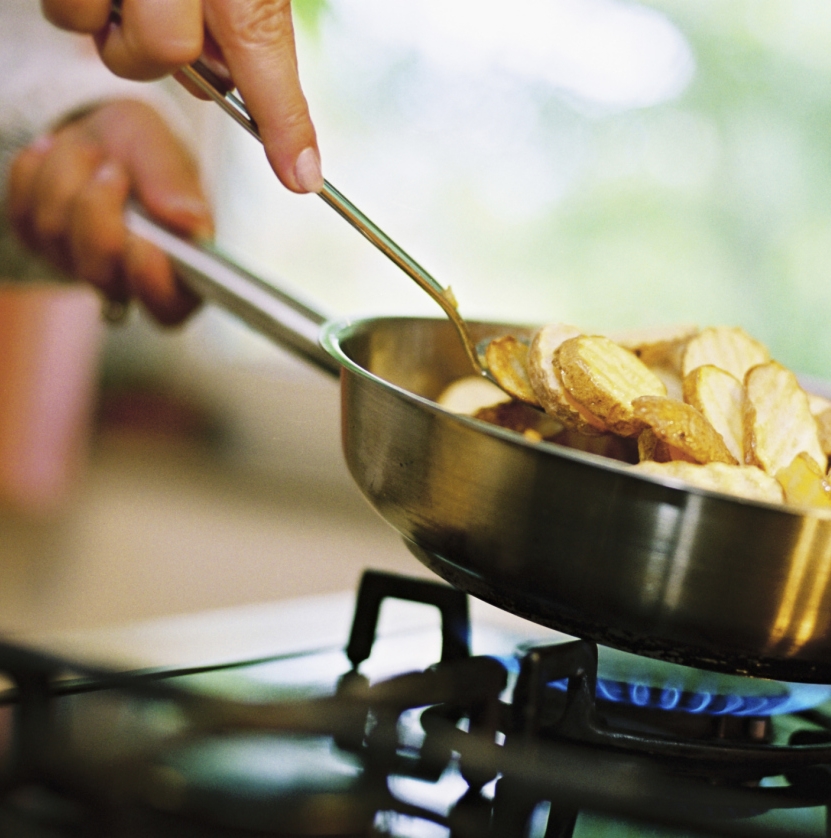 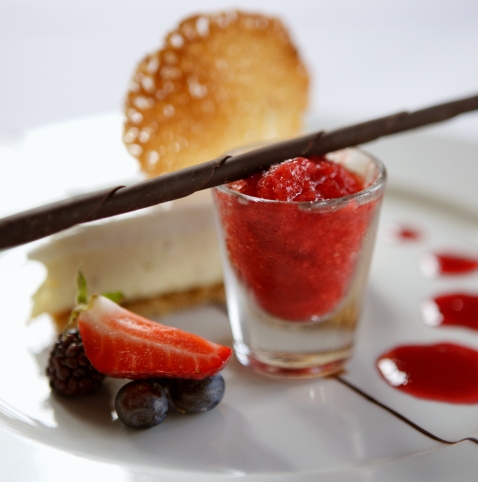 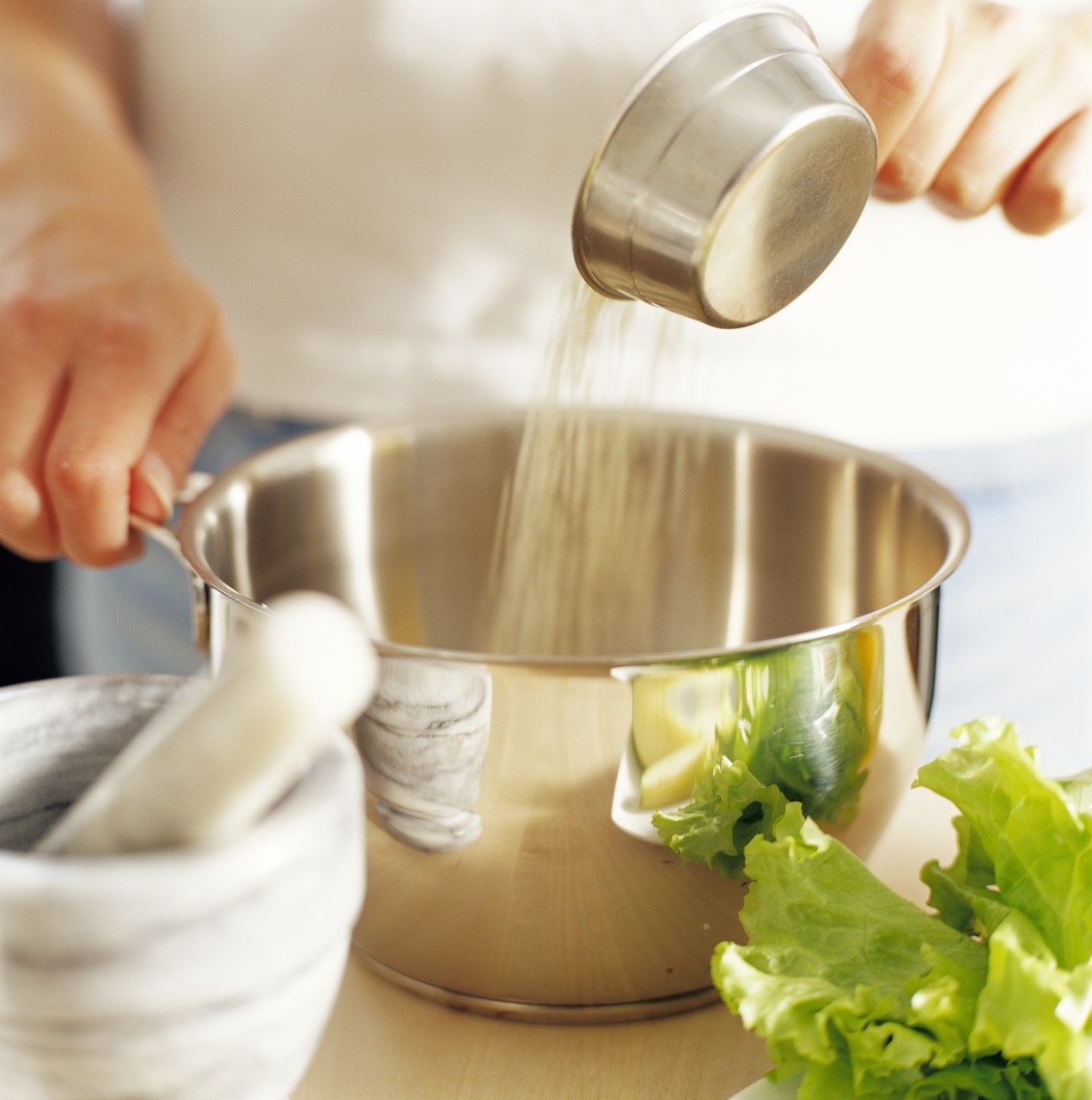 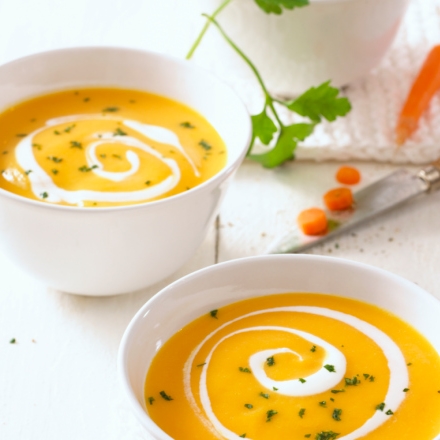 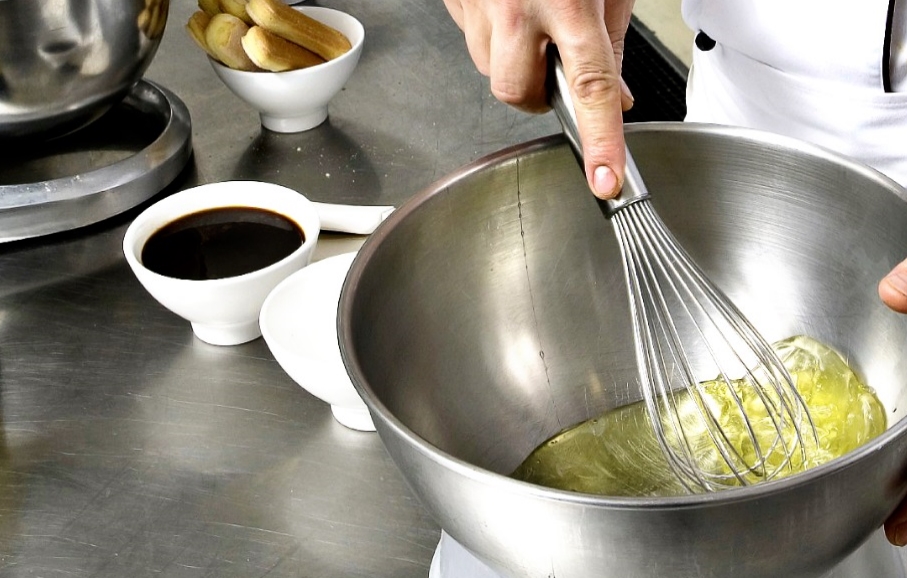 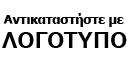 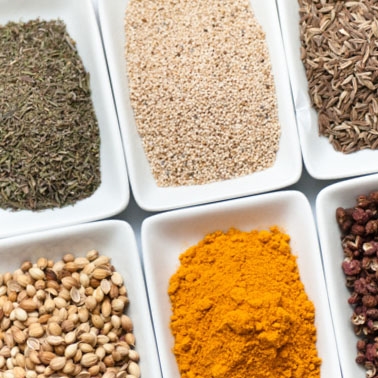 